Guía de trabajo autónomo 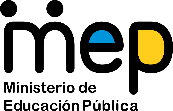 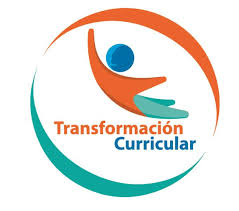 El trabajo autónomo es la capacidad de realizar tareas por nosotros mismos, sin necesidad de que nuestros/as docentes estén presentes. 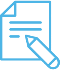 Me preparo para hacer la guía Pautas que debo verificar antes de iniciar mi trabajo.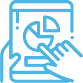 Voy a recordar lo aprendido y/ o aprender. 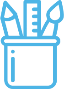  Pongo en práctica lo aprendidoHOJA CON RESPUESTAS PARA QUE EL ESTUDIANTE SE AUTOEVALUE UNA VEZ QUE TERMINA LA GUÍAUsando la recta, completo la siguiente información:¿Qué número está antes del 5?  4.¿Qué número está después del 18? 19.¿Qué número está después del 20? 21.  Justifique su respuesta.  No se ve, pero la recta continúa¿Qué número está antes del 0? Ninguno (por el momento). Justifique su respuesta.  Hay otros números que se estudiarán más adelante.Utilice la regla para completar la siguiente información:Determino el número que representa cada animalito en la recta numérica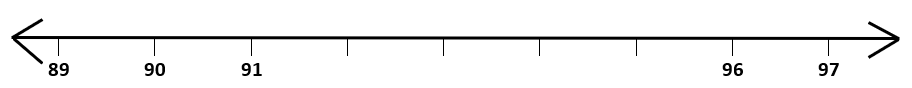 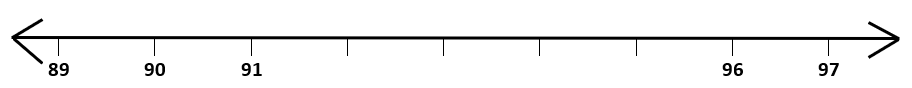 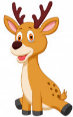 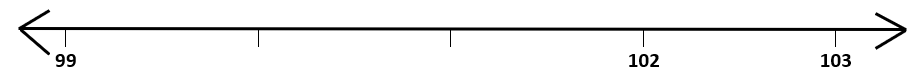 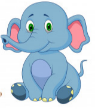 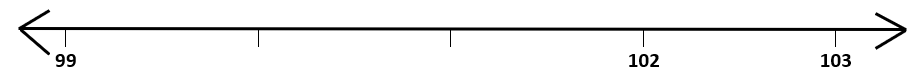 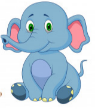 Actividad 4: Un poquito más allá.Utilizo el siguiente dibujo de una “máquina convertidora” y determino  reglas que permitan convertir un número cualquiera  que entra en su antecesor o su sucesores (número que sale).  Explico a mi familia como funciona la “máquina convertidora”.  Entra un número y la máquina lo convierte en su antecesor restándole una unidad y lo convierte en su sucesor sumándole una unidad.Utilice la “máquina convertidora para encontrar: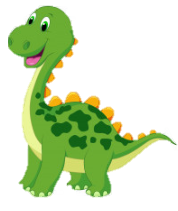 Sucesor de 31           31 + 1 = 32.Antecesor de 45      45 – 1 = 44Sucesor de 97          97 + 1 = 98Antecesor de 100   100 – 1 = 99Sucesor de 127      127 + 1 = 128Antecesor de 111  111 – 1 = 110Centro Educativo: Asesora nacional de matemática: Xinia Zúñiga EsquivelNivel: Segundo añoAsignatura: MatemáticasMateriales o recursos que voy a necesitar Para llevar a cabo el trabajo necesitas:Cuaderno, borrador, lápiz, lápices de color, regla, tijeras.Cartulina de material reciclable (caja de cereal, galletas u otro)Contadores (tapas, frijoles, maíz, piedritas) Las actividades de esta guía.Condiciones que debe tener el lugar donde voy a trabajar El lugar donde trabajo debe estar limpio y ordenado, puede ser la sala, el cuarto o el patio de la casa. Tiempo en que se espera que realice la guía Requiero de 2 hora para completar la guía.  Cada actividad la puedo realizar en momentos diferentes, pero siguiendo el orden de la guía.Indicaciones Leo las instrucciones y realizo cada actividad que me proponen.  De ser necesario, solicito ayuda a algún miembro de mi familia. 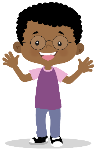 Una vez concluido el trabajo, solicito a algún familiar que revise lo realizado.Actividades para retomar o introducir el nuevo conocimiento.Actividad 1: Brincando piedras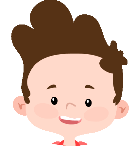 Leo con cuidado toda la actividad antes de realizarla.En un campo se colocaron nueve piedras a un metro una de otra y enumeradas del 1 al 9, como se observa en la siguiente imagen; 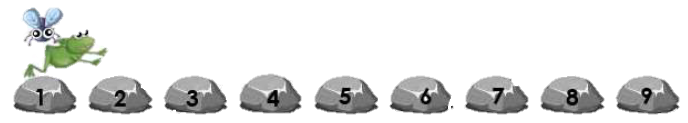 Una ranita y un conejo se encuentran sobre la primera piedra, saltarán sobre las otras piedras. Si el conejo salta las piedras de 1 en 1 y la ranita de 2 en 2, ¿qué números tienen las piedras donde coinciden sus saltos? 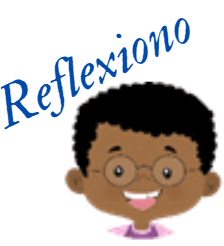 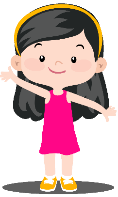 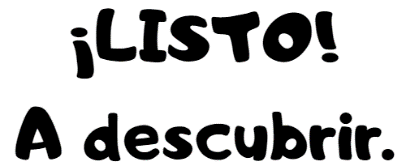 Una vez concluido el video reflexiono. Indicaciones Actividad 2: Práctico con la recta numéricaLeo con cuidado toda la actividad antes de realizarla.Utilizando una regla y cartulina, construyo una recta numérica que incluya los números del 0 al 20 (pide ayuda a tu familia)Pasos:Coloco la regla sobre la cartulina y traza una línea recta.Coloco un punto cada centímetro.Escribo en cada punto un número del 0 al 20 (recuerdo que deben ir ordenados)Recorto la recta de forma que me quede algo parecido a esto.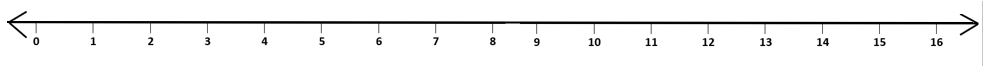 Usando la recta, completo la siguiente información:¿Qué número está antes del 5? ¿Qué número está después del 18?¿Qué número está después del 20?  Justifique su respuesta.  ¿Qué número está antes del 0? Justifique su respuesta.Utilice la regla para completar la siguiente información:Determino el número que representa cada animalito en la recta numérica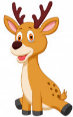 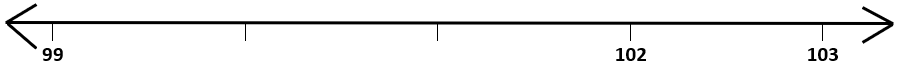 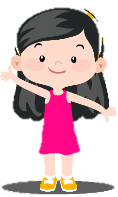 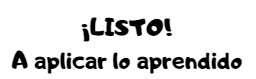 Actividad 3: Adaptación del juego la pulga y la trampa.Leo con cuidado toda la actividad antes de realizarla.Materiales necesarios:Recta numérica con los números del 0 al 20.Marcador para utilizar de trampa y otro marcador diferente para utilizar de  pulga.Papel y lápiz.¿Cómo lo juego?Se necesitan dos personas, por lo tanto, debo invitar a un miembro de la familia.Nos colocamos frente a la recta numérica.Uno de los dos participantes colocará la trampa y otro será la pulga.El jugador de la trampa, coloca un marcador sobre cualquiera de los números de la recta, de forma que tape él número.El jugador que hace de pulga y que estará colocado en el cero, deberá decidir como brincar sobre la recta de forma que no tropiece con la trampa (por ejemplo, brinca de 1 en 1, de 2 en 2, de 3 en 3, de 4 en 4, de 5 en 5, hasta pasar toda la recta). Antes de brincar, deberá comunicar al otro jugador como lo hará.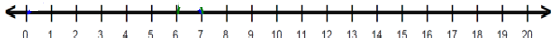 Si la pulga logra saltar toda la recta se anota como puntaje el número sucesor del número donde estaba la trampa.  Si no logra, los puntos los gana el que colocó la trampa.Podemos hacer modificaciones al juego como que el puntaje sea el antecesor del número donde está la trampa, o elaborar una recta con más cantidad de números. También puedo establecer mis propias reglas. 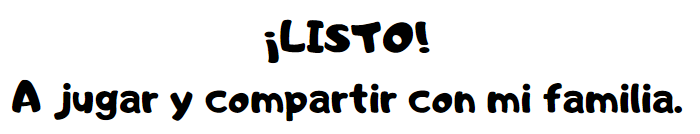 Actividad 4: Un poquito más allá.Leo con cuidado toda la actividad antes de realizarla.Utilizo el siguiente dibujo de una “máquina convertidora” y determino  reglas que permitan convertir un número cualquiera  que entra en su antecesor o su sucesores (número que sale).  Explico a mi familia como funciona la “máquina convertidora”.Utilice la “máquina convertidora para encontrar:Sucesor de 31           ________.Antecesor de 45      ________.Sucesor de 97          ________.Antecesor de 100   ________.Sucesor de 127       ________.Antecesor de 111  ________.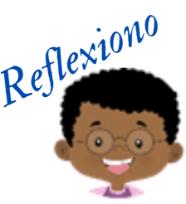 Indicaciones o preguntas o matrices para auto regularse y evaluarse.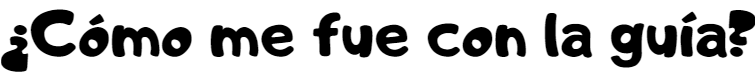 Escribo una X sobre cada símbolo de acuerdo con el enunciado: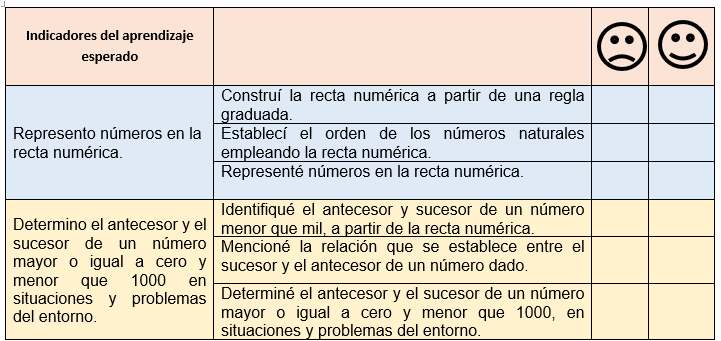 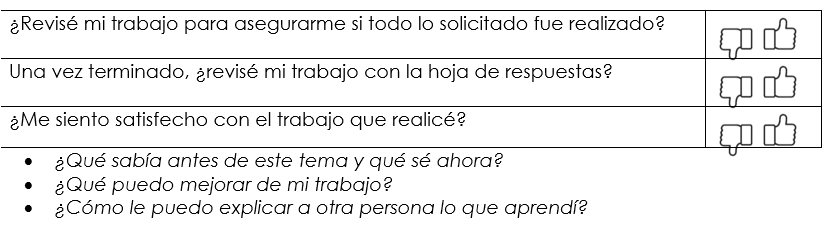 AntecesorNúmeroSucesor567141516181920